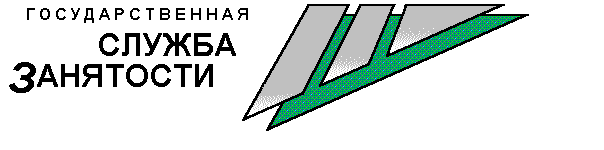 Центры занятости населения ЗАТО г. Железногорска и г.Норильска проводят  web-собеседование с гражданами края, желающими трудоустроиться в МУП «Норильское производственное объединение пассажирского автотранспорта» на вакансии:- водитель автомобиля, кат.Д, заработная плата от 79400 до 118000 руб.- кондуктор, заработная плата от 37500 до 53000 руб.- слесарь по топливной аппаратуре, заработная плата от 40000 до 66000 руб.- механик автоколонны, заработная плата  от 67500 до 90000 руб.- слесарь-сантехник,  заработная плата от 50000 до 80000 руб.- станочник широкого профиля, заработная плата от 60000 до 85000 руб.- заместитель начальника автоколонны, заработная плата от 78000 до 90000 руб.Желающие могут записаться на собеседование до 20 октября 2021 года, обратившись  в Центр занятости населения ЗАТО г.Железногорска по адресу: Пионерский проезд, дом 6, кабинет 109,или по телефону 75-22-14. .